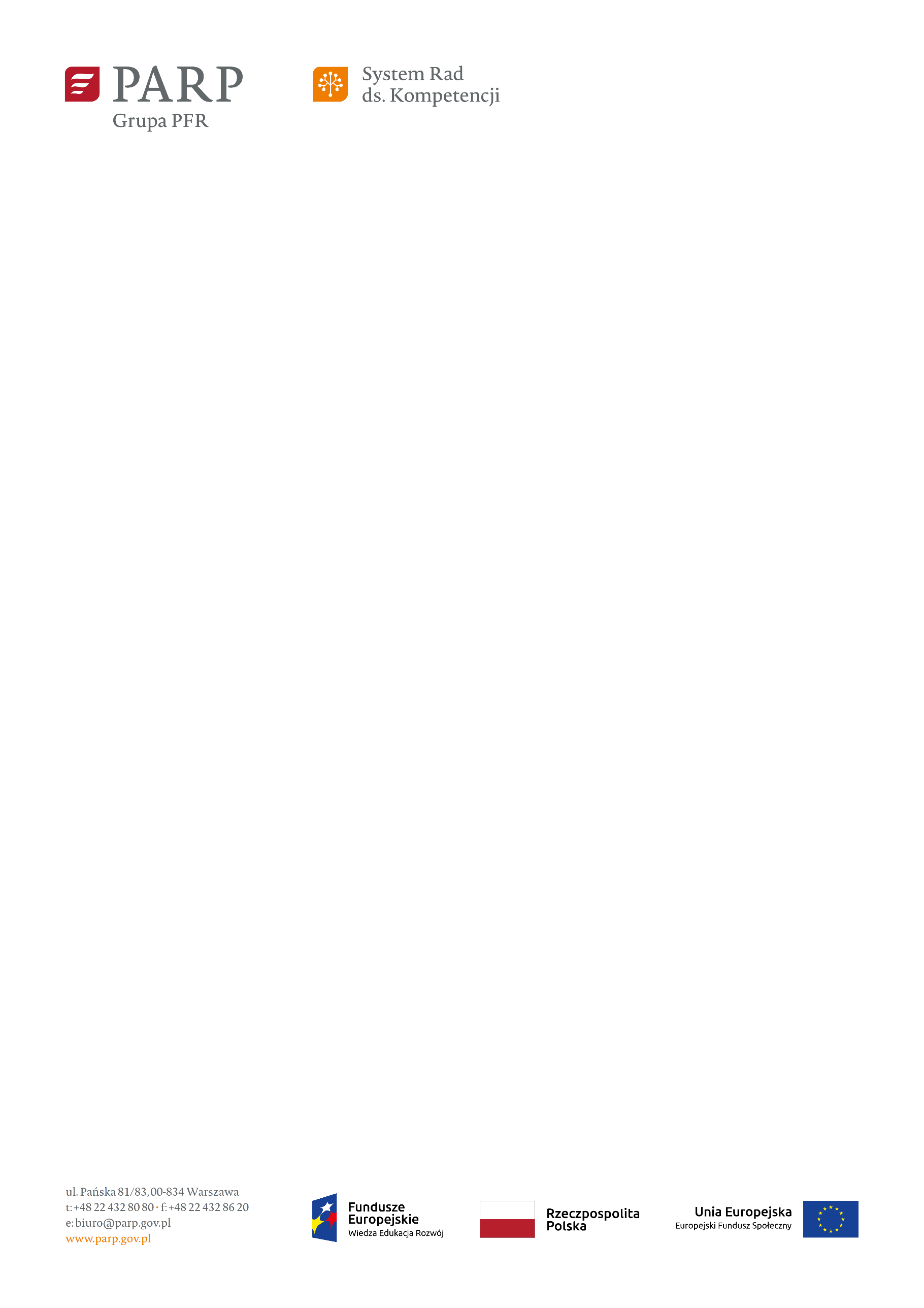 BIONOTA KANDYDATA NA CZŁONKA RADY DS. KOMPETENCJI SEKTORA NOWOCZESNYCH USŁUG BIZNESOWYCH (NUB)Przykład:Piotr Fałek – mgr inż., absolwent Politechniki Lubelskiej. Założyciel i Prezes Zarządu Syntea SA, założyciel i wieloletni Prezes Zarządu oraz wiceprzewodniczący RN CSF Polska (obecnie Arcus Systemy Informatyczne). Inicjator współpracy biznesowej i kapitałowej Syntea SA z Aptech, jedną z największych na świecie firm przygotowujących kadry dla sektora BPO/SSC (7 mln przeszkolonych osób i 1300 centrów edukacyjnych). Uczestnik wielu konferencji z zakresu rozwoju sektora Nowoczesnych Usług Biznesowych (USA, Kanada, Indie, Chiny, Europa, Bliski Wschód). Wykładowca na Akademii Leona Koźmińskiego z zakresu autorskiego tematu: Audyt efektywności wdrożeń systemów ERP na studiach MBA IT. Współautor publikacji, praktyk we wdrażaniu działań rozwijających współpracę sektora edukacji formalnej z przedsiębiorcami, także ekspert w zakresie praktycznego wdrażania kwalifikacji rynkowych i Zintegrowanego Systemu Kwalifikacji oraz zarządzania jakością funkcjonowania podmiotów oferujących usługi rozwojowe.  